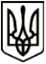 УкраїнаМЕНСЬКА МІСЬКА РАДАЧернігівська областьВИКОНАВЧИЙ КОМІТЕТПРОЄКТ РІШЕННЯ29 липня 2021 року                         м. Мена                                №Про надання дозволу на реєстрацію місця проживання підопічних відділення стаціонарного догляду для постійного або тимчасового проживанняВідповідно до ст. 52 Закону України «Про місцеве самоврядування в Україні», Закону України «Про соціальні послуги», Наказу Міністерства соціальної політики України від 29.02.2016 року № 198 «Про затвердження Державного стандарту стаціонарного догляду за особами, які втратили здатність до самообслуговування чи не набули такої здатності»ВИРІШИВ:1. Надати дозвіл на проведення реєстрації місця проживання підопічних стаціонарного відділення для постійного або тимчасового проживання КУ «Територіальний центр соціального обслуговування (надання соціальних послуг)» Менської міської ради, в закладі соціального обслуговування та соціального захисту, що знаходиться за адресою Чернігівська область, Менський район, с. Стольне, вул. Коцюбинського,12.2. Контроль за виконанням рішення покласти на заступника міського голови з питань діяльності виконавчих органів ради Менської міської ради Прищепу В.В.Міський голова                                                                         Г.А. Примаков